PROPOZYCJE ZAJĘĆ DLA DZIECI STARSZYCH-2.06.Dziś posłuchamy wiersza o przyjacielu oraz poznamy najstarszy kontynent-Afrykę.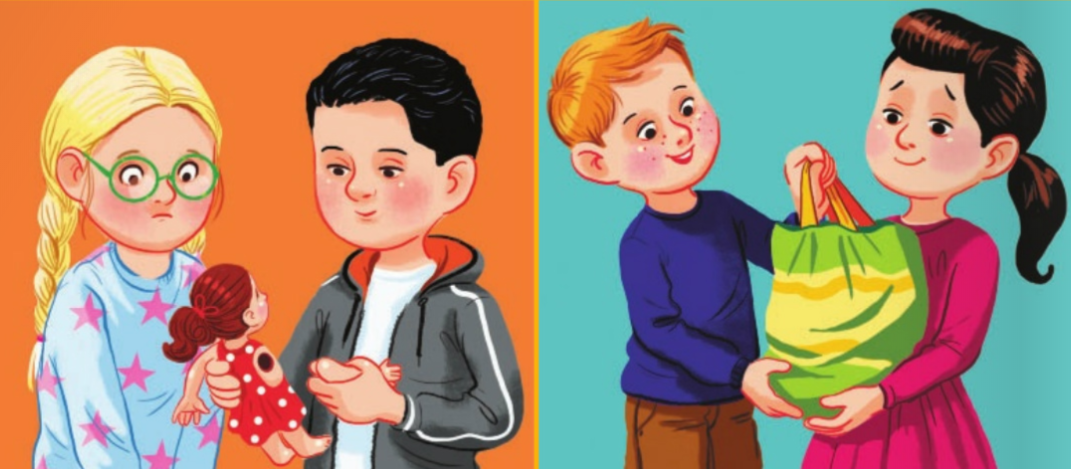 Słuchanie wiersza B. Szelągowskiej „Mój przyjaciel”Radość wielka mnie rozpiera,Gdy mam obok przyjaciela.On uważnie mnie wysłucha,Wiem, że mogę mu zaufać.Jak nikt inny mnie rozśmieszy,W chwilach smutku mnie pocieszy.To on zawsze mi doradzaI tajemnic mych nie zdradza.Bez wahania mi pomoże,Wtedy, gdy czuję się gorzej.I niczego się nie boję,Kiedy obok niego stoję.Lubię lekcje z nim odrabiaćI świat cały z nim poznawać.Chętnie wszystkim się z nim dzielę,Bo jest moim przyjacielem.Rozmowa:- Kogo nazywamy przyjacielem?- Co robi dla nas przyjaciel?- Co to znaczy, że możemy mu ufać?- Jak czujemy się przy przyjacielu?Podawanie cech przyjaciela, np.:- dba o nas, jest pomocny, mamy do niego zaufanie, jest opiekuńczy, rozbawia nas, daje radość.2.Poznajemy inne kultury-AFRYKA Oglądanie  mapy Afryki, dziecko zwraca uwagę na kolorystykę mapy.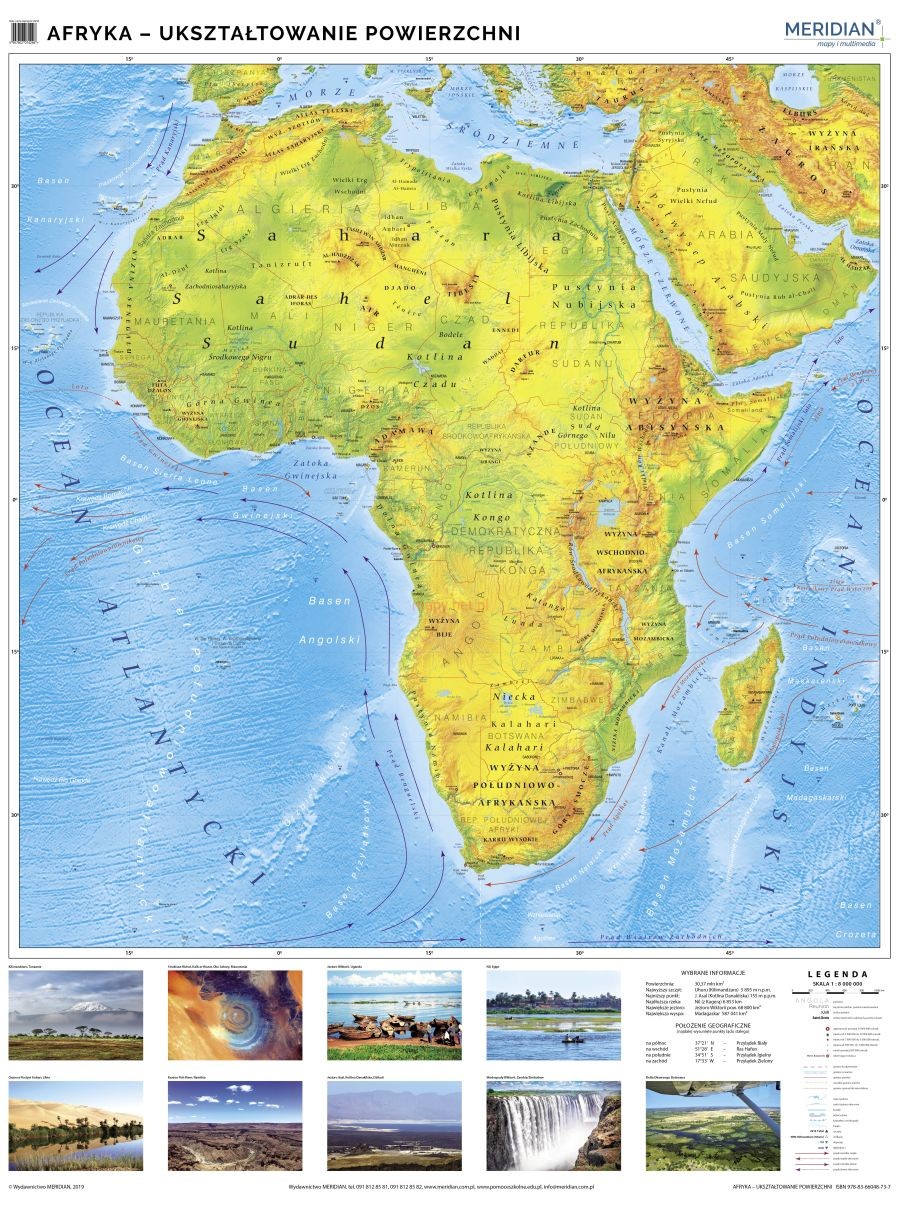  Afrykański kontynent jest najstarszym zamieszkałym obszarem na świecie Afryka jest najbiedniejszym i najsłabiej rozwiniętym kontynentem świata. Mówi się tu w ponad 1000 językach. Jest domem dla niesamowitej dzikiej przyrody i największego ssaka znanego człowiekowi – słonia afrykańskiego. Afryka jest drugim co do wielkości kontynentem na Ziemi,  jest również drugim pod względem liczby ludności kontynentem na świecie. Najwięcej ludzi w Afryce posługuje się językiem arabskim.Zadaniem dziecka jest wyklejenie za pomocą  kolorowego papieru konturu  mapy Afryki 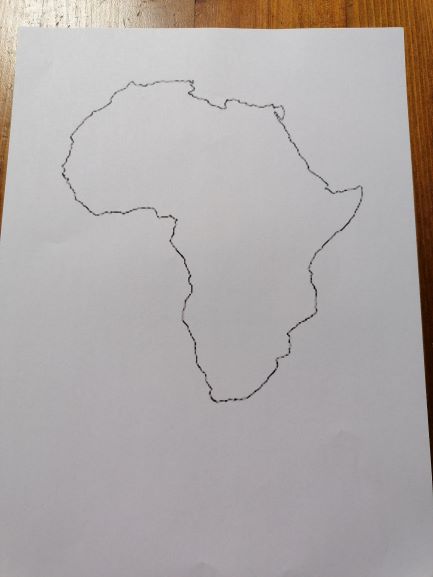 Miłej zabawy!!!